О том, как сохранить здоровье и активность в пожилом возрасте читайте на этой неделе на нашей странице, а также в официальном Telegram-канале ведомства: https://clck.ru/33krH4.

Вопросы профилактики:
🟢остеопороза
🟢снижения сенсорных функций - слуха, зрения
🟢 когнитивных нарушений
🟢снижения мышечной массы
🟢 падений пожилых и бытового травматизма.

#культурапрофилактики
#активноедолголетие
#СамарскаяОбласть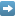 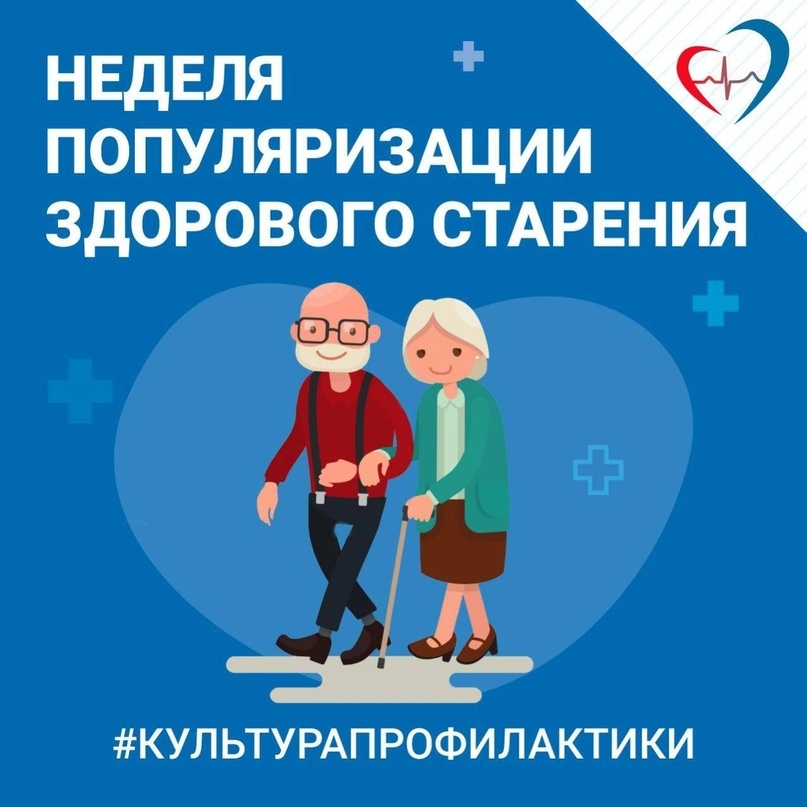 